Corrections math Séquence 27 p 116Exercice 1 : 3H = 180 minutes1h 25 = 85 min120 min = 2 h 250 min = 4 h 10 minutes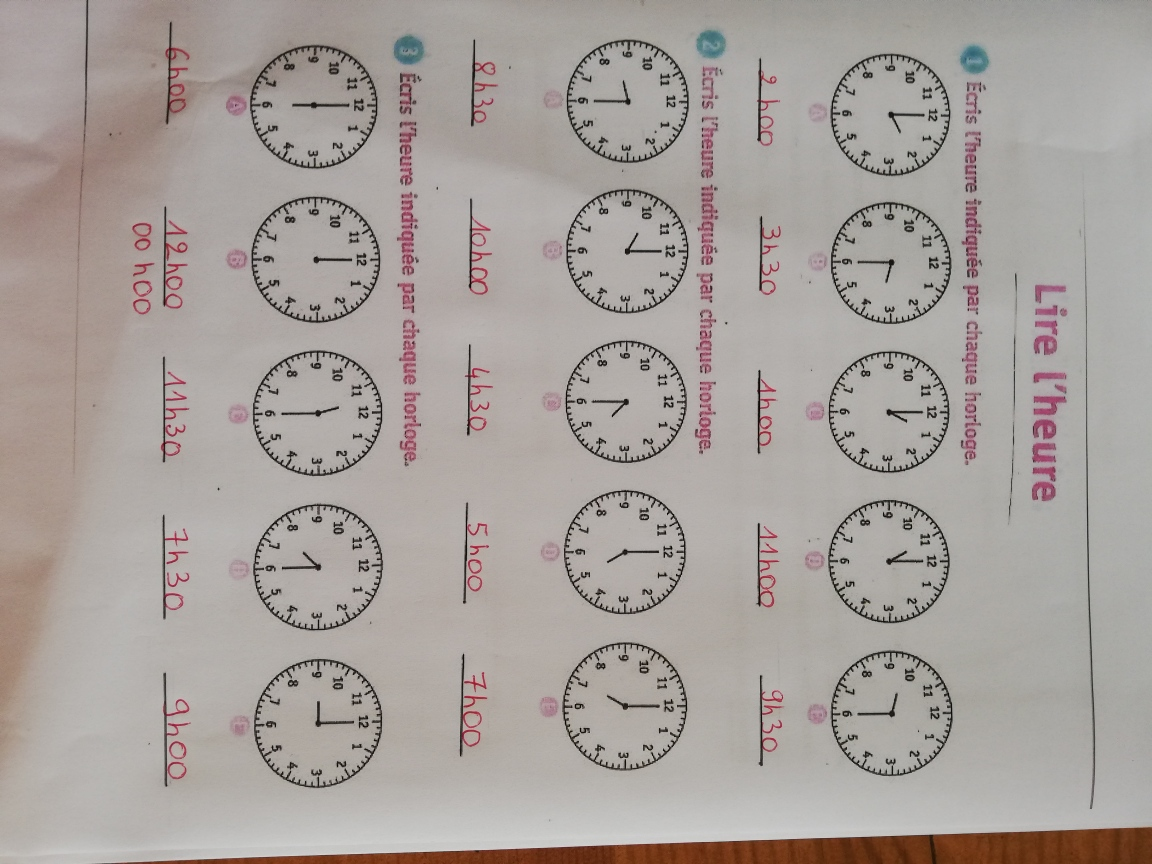 